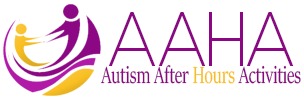 Autism After Hours Activities (AAHA)Intake and Evaluation FormPerson completing this Form (if you are not the Applicant)First & Last name of person completing this form______________________ Relationship to Participant ____________________ Today’s date___/___/2015Applicant’s Personal Information Today’s Date:___________________________
Applicants Name ___________________________________M___ F___ Age ___
Date of Birth d___/m___/y___ Nick Name: _______________________ 
Referred by _________________________________________________ 
How did you hear about AAHA:__________________________________________
Address _____________________________________________________________ Phone Home _____________Mobile ______________ Email __________________Occupation (If applicable) _________________Employer______________________ Marital Status___________ Are you living with family: Yes __No __                          Other regular daytime activity____________________________________________School Attended (if applicable) & Class attending:_____________________________________________________________________Language spoken/used at home other then English____________________________Do you have a medical diagnosis of Autism? Yes______ (please attach)    No_______ Are you currently receiving Therapy ____ Yes ____ No ___  Family InformationWho do you currently live with: Alone_____ With Family ______Flatmate ________ Do you have Siblings Yes__ No __  Tell us about your family, siblings, etc.: ____________________________________________________________________________________________________________________________________________________________________________________________________________What are Your Goals – why do you want to attend AAHA’s Programs ____________________________________________________________________________________________________________________________________________________________________________________________________________

What are your expectations from attending AAHA’s Programs ____________________________________________________________________________________________________________________________________________________________________________________________________________CURRENT CONCERNS  Current concerns about your child / yourself Please check all that apply: aggression has few friends
language difficulties
temper tantrums
self-injury
has nightmares
easily distracted
appetite/food selections pulls out own hair
cruel to animals
depressed or anxious has no friends
toilet training for children
biting/punching
sleep problems
nervousness
self-help skills
eats things that aren’t food inattentive overactivity
preoccupations
hitting
sleeps in parents’ bed
argumentative
won’t take baths
wets the bed
school adjustment
motor skills
self-stimulatory behaviours: rocking, spinning, flapping hands, visual scrutiny Other:inappropriate sexual behaviour muscle tone Please provide detail for any items checked above: What is the biggest problem? ____________________________________________________________________What do you think caused it? ____________________________________________________________________What seems to upset the child/ yourself? ____________________________________________________________________ What seems to calm the child / yourself? ___________________________________________________________________ Autism Evaluation Intake - If the applicant does not live with BOTH biological parents, who has legal custody of the applicant?
If the applicant currently resides with parents OTHER than biological parents, please describe them here. Parent/Carer One’s name:_______________________________________________
Relationship to child: Adoptive Parent Parent’s partner Other:
Occupation: _________________________ Phone: ________________________ Parent/Carer Two’s name:_______________________________________________
Relationship to child: Adoptive Parent Parent’s partner Other:
Occupation: _________________________  Phone: _______________________If your child spends a significant amount of time with a caregiver other than someone described above (i.e., spends more than 4 hours/day) EXCLUDING school personnel, please complete the following information for that person here: Siblings: (please list whether the siblings live in the child’s home or not) ________________________________________________________________
Name______________________ Age____ M __F __ Full/Step/Half?  

Schooling achieved or class in school_______________________________________Other occupants of child’s residence NOT listed above and relationship to applicant: ____________________________________________________________________

What languages does the child / yourself use, other than English ( list all): ____________________________________________________________________What other languages are you /your child exposed to? ____________________________________________________________________Medical and Family History Please list any relevant Medical and family history you feel could assist AAHA administration and the Program class teachers. 
________________________________________________________________________________________________________________________________________________________________________________________________________________________________________________________________________________________________________________________________________________________________________________________________________________________Other InformationPlease let us know any further information that may assist yourself or your child settle into AAHA’s Programs. ________________________________________________________________________________________________________________________________________________________________________________________________________________________________________________________________________________________________________________________________________________________________________________________________________________________________________________________________________________________________________________________________________________________________ADDITIONALLYPlease let us know about any Programs you would like us to run or topics you would like us to cover in our seminars and workshops. __________________________________________________________________________________________________________________________________________________________________________________________________________________________________________________________________________________________________________________________________________________________________________________________________________________________________________________________________________________________________Signature of Applicant / Parent or Carer________________________________	Name____________________________Date _______/ _____ / _______I have read & understood the Terms & Conditions of participating in AAHA’s Programs._______________________________________________________Office Use;Processed by:	____________ Date: ___________ Program: _____________________________________Waiting List #; ____________Contact Details: ________________________________________________________________________________________________________________________